All. MODULO DOMANDA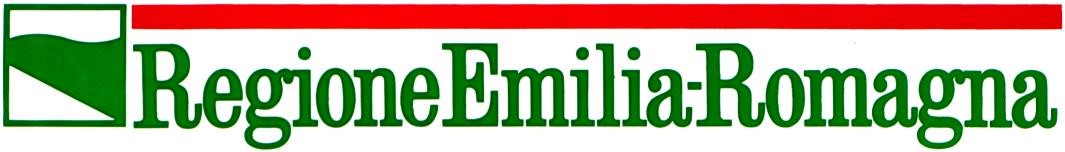 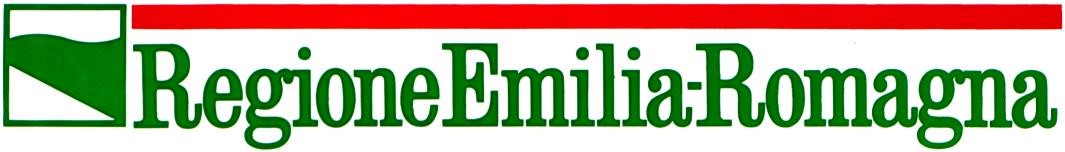 Spazio per l’apposizione della marca da bollo DOMANDA DI CONTRIBUTO PER DANNI A BENI MOBILI REGISTRATI, PERTINENZE, AREE ESTERNE E CORTILIVE, PER SPESE DI PULIZIA DA FANGO E DETRITIEVENTI CALAMITOSI DEL FEBBRAIO 2019 AL COMUNE DI_____________________________________ IL SOTTOSCRITTO ___________ ________________________________________________ (COGNOME E NOME) IN QUALITA’ DI:proprietariocomproprietario con ___________________________(indicare nome e cognome dei comproprietari)locatario (Proprietario Sig./ra _________________________________________________________)comodatario (Proprietario Sig./ra ______________________________________________________)usufruttuario (Proprietario Sig./ra ______________________________________________________)titolare/legale rappresentante dell’impresa _______________________________________________ (indicare Ditta/Ragione Sociale/Denominazione) P. I.V.A. ____________________________________a seguito della segnalazione dei danni causati dagli eccezionali eventi meteorologici verificatisi nel mese di febbraio 2019 nei territori delle province di Bologna, Modena, Parma, Piacenza e Reggio-Emilia  CH I E D E [ ] Il contributo per la riparazione dei beni mobili registrati danneggiati (gli aventi titolo per la richiesta sono solo i soggetti privati)[ ] Il contributo per la sostituzione dei beni mobili registrati distrutti o danneggiati e non riparati (gli aventi titolo per la richiesta sono solo i soggetti privati)[ ] Il contributo per i danni alle pertinenze intese come distinte unità strutturali rispetto all’abitazione (in caso il richiedente sia un soggetto privato) oppure rispetto alla sede (in caso il danno concerna un’attività economica produttiva)[ ] Il contributo per i danni alle aree esterne e cortilive [ ] Il contributo per le spese di pulizia da fango e detritiA tal fine il sottoscritto rende la dichiarazione sostitutiva di certificato/atto notorio di cui all’Allegato 1. DATA _____________ 			FIRMA__________________________________  All. 1  DICHIARAZIONE SOSTITUTIVA DI CERTIFICATO/ATTO NOTORIO Ai sensi degli artt. 46 e 47 del D.P.R. n. 445 del 28/12/2000 il sottoscritto, consapevole delle conseguenze previste agli artt. 75 e 76 di tale D.P.R., per chi attesta il falso, sotto la propria responsabilità DICHIARA QUANTO SEGUE LA SEGNALAZIONE DEI DANNI AI BENI MOBILI REGISTRATI E’ STATA EFFETTUATA TRAMITE: [ ] SCHEDA __, presentata da__________________ al Comune di _______ in data_________[ ] Comunicazione scritta, contenente le informazioni richieste dalla SCHEDA B, presentata da ___________________ al Comune di ________________in data________________________ DATI IDENTFICATIVI DEL BENE MOBILE REGISTRATO, DESCRIZIONE DEI DANNI E RELATIVI INTERVENTI, ASSICURAZIONI, CONTRIBUTI EROGATI DA ALTRO ENTE   tipologia………………………(es.: autoveicolo, motociclo) n. targa ……………….  anno di immatricolazione………………….. casa automobilistica………………………. modello……………………………………… Esiste nesso di causalità tra i danni e gli eventi calamitosi verificatisi nel febbraio 2019:  [ ] SI   	 	 	 	 	[ ] NODescrizione dei danni……………………………………………………………………………………………. …………………………………………………………………………….…………………………………………. I danni sono stati riparati:  [ ] SI                  costo riparazione, Iva inclusa, €……………… [ ] NO                     	verranno riparati             SI                    	NO Il bene è stato rottamato: [ ] SI                   	[ ] NO È stata presentata denuncia di perdita del bene all’autorità di pubblica sicurezza [ ] SI[ ] NO Il bene è stato sostituito con l’acquisto di un bene equivalente [ ] SI    prezzo di acquisto € ……………………tipologia…………………….n. targa…………………  casa automobilistica…………………………., anno di matricolazione……………………………..                               [ ] NO                     	verrà sostituito           SI                       NO Il bene, prima della pubblicazione nel BURERT della direttiva regionale, è stato venduto: 	- 	ad una concessionaria di auto Il bene alla data dell’evento calamitoso era coperto da polizza assicurativa: [ ] SI   [ ] NO  La polizza copriva i danni causati dall’evento calamitoso: [ ] SI  [ ] NO  L’indennizzo é già stato percepito:[ ] SI 		per €…………[ ] NO  E’ stata presenta domanda di contributo per gli stessi danni ad altro ente: [ ] SI ……………………… (Indicare il nome dell’ente)  [ ] NO  Il contributo è stato già erogato dal suddetto ente [ ] SI  per €………[ ] NO N.B.: Se la richiesta di contributo riguarda più beni mobili registrati di proprietà, distrutti o danneggiati, riportare nel presente modulo tutte le informazioni sopra indicate per ciascun bene.   SI PRODUCONO: 1. Documentazione di spesa fiscalmente valida (fatture, ricevute fiscali) per la riparazione del bene mobile registrato danneggiato o l’acquisto di bene mobile registrato equivalente a quello distrutto o danneggiato e non riparato. In caso di acquisto, anche il preventivo di spesa per la riparazione ed il certificato di proprietà del bene acquistato2. Perizia della Compagnia di assicurazioni e quietanza liberatoria 3. Documentazione attestante l’importo e il titolo in base al quale è corrisposto il contributo da parte di un altro ente4. Certificato di rottamazione5. Denuncia all’autorità di pubblica sicurezza di perdita del bene6. Certificato attestante il passaggio di proprietà del bene ad una concessionaria d’auto7. Certificato attestante il passaggio di proprietà del bene ad un soggetto privato8. Certificato di proprietà del bene acquistato presso un concessionario o certificato attestate il passaggio di proprietà del bene da un privato al richiedente il contributo9. Preventivo in caso di spesa non ancora sostenutaN.B.: La documentazione di cui al punto 1, da produrre obbligatoriamente, e quella di cui ai punti successivi, da produrre qualora ricorra il caso, va allegata alla domanda se già posseduta alla data della sua presentazione; in caso contrario, deve essere presentata al Comune entro il termine perentorio del 30 novembre 2019.   LA SEGNALAZIONE DEI DANNI ALLE PERTINENZE E’ STATA EFFETTUATA TRAMITE: [ ] SCHEDA__ presentata da _________________al Comune di ____________________in data_____ [ ] Comunicazione scritta, contenente le informazioni richieste dalla scheda ___presentata da_________al Comune di ____________________in data_____DATI IDENTIFICATIVI DEL BENE, DESCRIZIONE DEI DANNI E RELATIVI INTERVENTI, ASSICURAZIONI, CONTRIBUTI EROGATI DA ALTRO ENTE   tipologia………………………(es.: garage) identificato al NCEU con particella ……………….  Esiste nesso di causalità tra i danni e gli eventi calamitosi verificatisi nel febbraio 2019:  [ ] SI   	[ ] NO 	 	 	 Descrizione dei danni……………………………………………………………………………………………. …………………………………………………………………………….…………………………………………. SI  PRODUCONO: Documentazione di spesa fiscalmente valida (fatture, ricevute fiscali per il ripristino)documentazione fotografica Preventivo di spesa in caso di spesa non ancora sostenutaN.B.: La documentazione di cui ai punti 1 e 2 va allegata alla domanda se già posseduta alla data della sua presentazione; in caso contrario, deve essere presentata al Comune entro il termine perentorio del 30 novembre 2019.   LA SEGNALAZIONE DEI DANNI ALLE AREE ESTERNE E CORTILIVE E’ STATA EFFETTUATA TRAMITE: [ ] SCHEDA __, presentata da__________________ al Comune di _______ in data_________[ ] Comunicazione scritta, contenente le informazioni richieste dalla SCHEDA…., presentata da ________________ al Comune di ________________in data_____________________  DATI IDENTIFICATIVI DEL BENE, DESCRIZIONE DEI DANNI E RELATIVI INTERVENTI, ASSICURAZIONI, CONTRIBUTI EROGATI DA ALTRO ENTE   tipologia (ad es.: giardino)identificato al catasto con particella ……………….  Esiste nesso di causalità tra i danni e gli eventi calamitosi verificatisi nel mese di febbraio 2019:  [ ] SI   	[ ] NO 	 	 	 Descrizione dei danni……………………………………………………………………………………………. …………………………………………………………………………….…………………………………………. SI  PRODUCONO: Documentazione di spesa fiscalmente valida (fatture, ricevute fiscali per il ripristino)documentazione fotografica Preventivo di spesa in caso di spesa non ancora sostenutaN.B.: La documentazione di cui ai punti 1 e 2 va allegata alla domanda se già posseduta alla data della sua presentazione; in caso contrario, deve essere presentata al Comune entro il termine perentorio del 30 novembre 2019.   LA SEGNALAZIONE DEI DANNI PER SPESE DI PULIZIA DA FANGO E DETRITI E’ STATA EFFETTUATA TRAMITE: [ ] SCHEDA __, presentata da__________________ al Comune di _______ in data_________[ ] Comunicazione scritta, contenente le informazioni richieste dalla SCHEDA…., presentata da ________________ al Comune di ________________in data_____________________  DATI IDENTIFICATIVI DEL BENE, DESCRIZIONE DEI DANNI E RELATIVI INTERVENTI, ASSICURAZIONI, CONTRIBUTI EROGATI DA ALTRO ENTE   tipologia (ad es.: giardino)identificato al catasto con particella ……………….  Esiste nesso di causalità tra i danni e gli eventi calamitosi verificatisi nel mese di febbraio 2019:  [ ] SI   	[ ] NO 	 	 	 Descrizione dei danni……………………………………………………………………………………………. …………………………………………………………………………….…………………………………………. SI  PRODUCONO: Documentazione di spesa fiscalmente valida (fatture, ricevute fiscali per il ripristino)documentazione fotografica N.B.: La documentazione di cui ai punti 1 e 2 va obbligatoriamente allegata alla domanda. *****************************************Ai sensi e per gli effetti di cui all’art. 13 del “Regolamento (UE) 2016/679 del Parlamento Europeo e del Consiglio del 27 aprile 2016 relativo alla protezione delle persone fisiche con riguardo al trattamento dei dati personali, nonché alla libera circolazione di tali dati e che abroga la direttiva 95/46/CE (regolamento generale sulla protezione dei dati)”, il sottoscritto dichiara di essere informato che i dati personali raccolti e contenuti nella presente dichiarazione saranno trattati, anche con strumenti informatici, esclusivamente nell’ambito del procedimento per il quale la presente dichiarazione viene resa e che al riguardo gli competono tutti i diritti previsti dagli articoli da 15 a 20 del medesimo Regolamento. DATA _____________ FIRMA __________________________________ (N.B. Se la presente domanda non viene sottoscritta davanti ad un pubblico ufficiale del Comune ma viene presentata da terzi o spedita tramite raccomandata a/r o tramite pec, alla domanda deve essere allegata la fotocopia di un documento di identità del dichiarante in corso di validità.) AREA RISERVATA AL COMUNE AREA RISERVATA AL COMUNEAREA RISERVATA AL COMUNEDATI PERSONALI DEL RICHIEDENTE IL CONTRIBUTO COMUNE DI NASCITA                                                                        DATA DI NASCITA  _ _ / _ _ / _ _ _  NAZIONALITA’ COMUNE DI RESIDENZA                                                                                                     PROVINCIA VIA/PIAZZA                                                                                                                   N. CODICE FISCALE                                                                                                   TEL________________ e-mail____________________________________________ pec______________________________________________                                                                       [ ] SI      per  €…………[ ] NO             - 	ad un privato [ ] SI       per  €………[ ] NOAREA RISERVATA AL COMUNE A Preventivo di spesa per il ripristino funzionale delle pertinenze danneggiate (ad es.garage o cantina) B Spesa sostenuta per il ripristino funzionale delle pertinenzeCIndennizzo assicurativoD  Contributo di   altro ente E Differenza tra A o BDecurtata degli importi delle colonne C e DA Preventivo di spesa per il ripristino delle aree esterne e cortilive B Spesa sostenuta per il ripristino delle aree esterne e cortilive (es. giardino) CIndennizzo assicurativoD  Contributo di   altro ente E Differenza tra A o BDecurtata degli importi delle colonne C e DASpesa sostenuta per le pulizie di immobili, pertinenze, aree esterne o cortiliveBIndennizzo assicurativoCContributo di   altro enteE Importo colonna A decurtato dagli importi delle colonne B e C